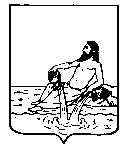 ГЛАВА ВЕЛИКОУСТЮГСКОГО МУНИЦИПАЛЬНОГО РАЙОНАВОЛОГОДСКОЙ ОБЛАСТИПОСТАНОВЛЕНИЕ03.06.2020		                       г. Великий Устюг		            	  № 34  О  поощрении ПОСТАНОВЛЯЮ:1. За профессионализм, добросовестный труд, личный вклад в дело по охране здоровья населения, работников бюджетного учреждения здравоохранения Вологодской области «Великоустюгская центральная районная больница»наградить Почетной грамотойГлавы Великоустюгского муниципального района	Багрецову Ольгу Валерьевну, фельдшера скорой медицинской помощи;	Буслакову Елену Николаевну, медицинскую сестру по массажу физиотерапевтического кабинета поликлиники;	Быковскую Ольгу Николаевну, буфетчика неврологического отделения;	Верховинскую Ирину Всеволодовну, заведующую Марденгским фельдшерско-акушерским пунктом – фельдшера;	Владимирову Анну Людвиговну, фельдшера-лаборанта клинико-диагностической лаборатории Красавинской районной больницы № 1;	Гороховскую Людмилу Анатольевну, медицинскую сестру палатную неврологического отделения;	Животикову Ольгу Валентиновну, санитарку неврологического отделения;	Зорину Светлану Николаевну, медицинскую сестру по физиотерапии физиотерапевтического отделения поликлиники;	Казакову Марину Владимировну, фельдшера скорой медицинской помощи отделения скорой медицинской помощи;	Клюкину Марию Сергеевну, фельдшера-лаборанта иммунологической лаборатории;	Козлову Марину Владимировну, медицинскую сестру центра здоровья отделения медицинской профилактики поликлиники;	Кокоянину Надежду Анатольевну, акушерку акушерского отделения;	Кокшарову Елену Сергеевну, медицинскую сестру палатную терапевтического отделения Красавинской районной больницы № 1;	Кошутину Валентину Васильевну, фельдшера скорой медицинской помощи отделения скорой медицинской помощи;	Кузинскую Ирину Владимировну, старшую медицинскую сестру физиотерапевтического отделения Красавинской районной больницы № 1;	Маркову Алену Юрьевну, старшую медицинскую сестру инфекционного отделения;	Нагаеву Екатерину Александровну, медицинскую сестру процедурную педиатрического отделения;	Нефедову Ольгу Борисовну, медицинскую сестру приемно-диагностического отделения;	Панину Наталью Борисовну, акушерку акушерского отделения;	Плеханова Василия Андреевича, врача-анестезиолога-реаниматолога отделения анестезиологии-реанимации;	Подсосенскую Ирину Валентиновну, медицинскую сестру детской поликлиники;	Попову Наталью Васильевну, медицинскую сестру перевязочную хирургического отделения поликлиники;	Прошутинскую Анну Анатольевну, фельдшера-лаборанта клинико-диагностической лаборатории Красавинской районной больницы № 1;	Речан Надежду Ильиничну, старшую медицинскую сестру хирургического отделения поликлиники;	Решетникову Светлану Валерьевну, медицинскую сестру регистратурного отдела поликлиники;	Рогозину Ольгу Степановну, медицинскую сестру по массажу физиотерапевтического кабинета поликлиники;	Сергееву Ларису Юрьевну, медицинскую сестру кожно-венерологического отделения поликлиники;	Сергееву Надежду Евгеньевну, медицинскую сестру-анестезиста отделения анестезиологии-реанимации;	Силикову Анну Иннокентьевну, медицинскую сестру терапевтического отделения поликлиники;	Тарханова Дмитрия Леонидовича, водителя автомобиля автогаража;	Тельтевскую Елену Игоревну, медицинскую сестру стоматологического отделения;	Торгаева Артура Валерьевича, водителя автомобиля автогаража;	Удачину Наталью Борисовну, уборщика служебных помещений иммунологической лаборатории;	Усачеву Елену Валентиновну, медицинскую сестру палатную хирургического отделения;	Шитикову Надежду Николаевну, оператора электронно-вычислительных машин административного отделения.объявить БлагодарностьГлавы Великоустюгского муниципального района	Ананьиной Виктории Викторовне, фельдшеру скорой медицинской помощи отделения скорой медицинской помощи;	Андреевой Евгении Александровне, медицинской сестре процедурной поликлиники;	Белозеровой Татьяне Михайловне, медицинской сестре процедурной врачебной амбулатории Новатор;	Белозёровой Татьяне Геннадьевне, медицинской сестре отделения профилактики поликлиники;	Беляевой Алене Владимировне, медицинской сестре перевязочной хирургического отделения поликлиники;	Богатыреву Сергею Борисовичу, фельдшеру отделения скорой медицинской помощи;	Васильевой Людмиле Васильевне, санитарке неврологического отделения;	Гладышевой Алене Александровне, медицинской сестре-анестезисту отделения анестезиологии-реанимации;	Глухих Марии Олеговне, заведующей отделением платных услуг;	Голиковой Елене Николаевне, операционной медицинской сестре операционного блока хирургического отделения;	Горловской Елене Юрьевне, медицинской сестре палатной отделения коек сестринского ухода Красавинской районной больницы № 1;	Забелинской Надежде Геннадьевне, операционной медицинской сестре операционного блока хирургического отделения;	Иванцовой Любови Анатольевне, фельдшеру детской консультации Красавинской районной больницы № 1;	Казаковой Марии Анатольевне, медицинской сестре палатной неврологического отделения;	Киселёвой Ираиде Борисовне, медицинской сестре палатной неврологического отделения;	Клепиковскому Ивану Геннадьевичу, начальнику хозяйственного участка Красавинской районной больницы № 1;	Кривошапкиной Светлане Васильевне, медицинской сестре детской консультации Красавинской районной больницы № 1;	Курильченко Татьяне Анатольевне, медицинской сестре приемно-диагностического отделения;	Лечаковой Елене Анатольевне, фельдшеру скорой медицинской помощи отделения скорой медицинской помощи;	Мамонтовой Надежде Николаевне, медицинской сестре палатной гинекологического отделения;	Минюхиной Галине Александровне, медицинской сестре детской поликлиники;	Митиной Ларисе Владимировне, врачу-неонатологу акушерского отделения;	Пешковой Яне Николаевне, фельдшеру-лаборанту клинико-диагностической лаборатории;	Подсекину Вячеславу Владимировичу, лифтеру хозяйственной части Красавинской районной больницы № 1;	Ползиковой Ольге Владимировне, начальнику отдела платных услуг;	Пономарёву Олегу Валентиновичу, заместителю главного врача по хозяйственным вопросам;	Просвиркиной Дарье Николаевне, медицинской сестре детской поликлиники;	Селяковой Елене Николаевне, медицинской сестре акушерского отделения;	Соболеву Эдуарду Олеговичу, фельдшеру скорой медицинской помощи отделения скорой медицинской помощи;	Удачиной Надежде Вениаминовне, медицинской сестре по физиотерапии отделения восстановительного лечения и реабилитации;	Харионовской Ольге Николаевне, старшей медицинской сестре физиотерапевтического отделения;	Хлопиной Наталье Витальевне, фельдшеру детской поликлиники;	Черепановой Анне Леонидовне, медицинской сестре палатной неврологического отделения;	Шимориной Инне Альбертовне, медицинской сестре по физиотерапии физиотерапевтического отделения Красавинской районной больницы № 1;	Широковской Елене Васильевне, старшей медицинской сестре Усть-Алексеевской районной больницы № 2;	Щукиной Римме Анатольевне, медицинской сестре Полдарской участковой больницы; 	Ягодиной Любови Васильевне, уборщику служебных помещений неврологического отделения.поощрить Благодарственным письмомГлавы Великоустюгского муниципального районаАбросимову Ольгу Анатольевну, уборщика территории Ломоватской амбулатории;Аверьянову Валентину Алексеевну, старшего фельдшера скорой медицинской помощи отделения скорой медицинской помощи;Бабошину Татьяну Витальевну, уборщика служебных помещений приемно-диагностического отделения;Биричевскую Елену Владимировну, уборщика служебных помещений Теплогорского фельдшерско-акушерского пункта;Вольхина Василия Реокатовича, водителя автомобиля автогаража;Голеву Ольгу Сергеевну, заведующую Юдинским фельдшерско-акушерским пунктом – фельдшера;Головину Валентину Николаевну, медицинскую сестру по физиотерапии Ломоватской амбулатории;Гороховскую Марину Александровну, санитарку централизованной лаборатории клинической микробиологии;Гречкину Анну Геннадьевну, операционную медицинскую сестру операционного блока хирургического отделения;Жилину Елену Павлиновну, акушерку женкой консультации;Заглубоцкую Надежду Геннадьевну, фельдшера врачебной амбулатории Новатор;Звереву Светлану Егоровну, уборщика служебных помещений терапевтического отделения поликлиники;Зеленину Светлану Евгеньевну, уборщика служебных помещений терапевтического отделения;Зинченко Галину Михайловну, уборщика служебных помещений отделения лучевой диагностики;Ивашевскую Елену Николаевну, уборщика служебных помещений приемно-диагностического отделения;Ивонинскую Светлану Валерьевну, медицинскую сестру участкового врача-терапевта врачебной амбулатории Новатор;Калининскую Надежду Сергеевну, регистратора кожно-венерологического отделения поликлиники;Карнишину Марину Владимировну, санитарку операционного блока хирургического отделения;Колдакову Татьяну Ивановну, медицинскую сестру процедурную Ломоватской амбулатории;Костоломову Надежду Алексеевну, уборщика служебных помещений женской консультации;Маркову Надежду Владимировну, уборщика служебных помещений инфекционного отделения;Нацепинскую Зинаиду Пантелеймоновну, фельдшера скорой медицинской помощи отделения скорой медицинской помощи;Петрыгину Елену Андреевну, врача-терапевта отделения медицинской профилактики поликлиники;Плескунину Галину Александровну, гардеробщика стоматологического отделения;Понурину Ольгу Анатольевну, санитарку отделения коек сестринского ухода Красавинской районной больницы № 1;Попову Анастасию Юрьевну, статистика административного отделения;Попову Марину Сергеевну, медицинскую сестру стерилизационной акушерского отделения;Расторгуеву Екатерину Павловну, операционную медицинскую сестру операционного блока хирургического отделения;Реутову Любовь Владимировну, уборщика служебных помещений стоматологического отделения;Рябеву Надежду Николаевну, санитарку отделения коек сестринского ухода Красавинской районной больницы № 1;Сокову Наталью Ивановну, фельдшера-лаборанта иммунологической лаборатории;Третьякову Татьяну Борисовну, уборщика служебных помещений Верхне-Варженского фельдшерско-акушерского пункта;Трудова Александра Витальевича, водителя автомобиля автогаража;Усову Марину Николаевну, кастеляншу терапевтического отделения;Федотову Людмилу Васильевну, уборщика служебных помещений Нижне-Ерогодского фельдшерско-акушерского пункта;Югову Тамару Геннадьевну, уборщика служебных помещений приемно-диагностического отделения.2. За профессионализм, добросовестный труд, личный вклад в дело охраны здоровья населения работников бюджетного учреждения здравоохранения Вологодской области «Великоустюгский детский противотуберкулезный санаторий «Гледенский»наградить Почетной грамотойГлавы Великоустюгского муниципального районаРысеву Ларису Геннадьевну, медицинскую сестру палатную (постовую);объявить БлагодарностьГлавы Великоустюгского муниципального районаВерховинской Татьяне Анатольевне, няне; Евсевьевой Полине Сергеевне, медицинской сестре палатной (постовой);поощрить Благодарственным письмомГлавы Великоустюгского муниципального района		Шарыпову Светлану Васильевну, агента по снабжению.	3. За профессионализм, добросовестный труд, личный вклад в дело охраны здоровья населениянаградить Почетной грамотойГлавы Великоустюгского муниципального района	Андрееву Елену Валериевну, ведущего специалиста-эксперта территориального отдела Управления Федеральной службы по надзору в сфере защиты прав потребителей и благополучия человека по вологодской области в Великоустюгском, Кичменгско-Городецком, Никольском районах;	Ковалеву Елену Анатольевну, заведующую аптечным пунктом п. Полдарса Государственного предприятия Вологодской области «Государственное производственно-торговое предприятие «Фармация»;объявить БлагодарностьГлавы Великоустюгского муниципального района	а) работникам бюджетного учреждения здравоохранения Вологодской области «Вологодский областной психоневрологический диспансер № 2»:	Карандашевой Светлане Николаевне, медицинской сестре палатной (постовой);	Королевой Ирине Анатольевне, медицинской сестре палатной (постовой);	Обуховой Наталье Васильевне, медицинской сестре процедурной;	Реутовой Татьяне Флавиановне, медицинской сестре палатной (постовой);	Сурановой Светлане Вениаминовне, медицинской сестре палатной (постовой);	Шубариной Елене Николаевне, медицинской сестре палатной (постовой);	б) Кирюхину Алексею Владимировичу, провизору аптеки г. Великий Устюг Государственного предприятия Вологодской области «Государственное производственно-торговое предприятие «Фармация»;	в) работникам общества с ограниченной ответственностью «Медицинский центр «Медведь»:	Батаковой Анне Павловне, медицинской сестре;	Замараевой Надежде Николаевне, медицинской сестре по физиотерапии;	Заслоновской Оксане Олеговне, медицинской сестре стоматологического кабинета;	Невзоровой Нине Александровне, заместителю директора по организации профосмотров;	Ульяновой Ольге Константиновне, фельдшеру;	Хомутинниковой Анне Николаевне, главному врачу;	Яхлаковой Наталье Александровне, сестре-хозяйке;поощрить Благодарственным письмомГлавы Великоустюгского муниципального района	а) работников бюджетного учреждения здравоохранения Вологодской области «Вологодский областной противотуберкулезный диспансер № 3»:	Глебова Николая Владимировича, слесаря-сантехника;Коняеву Надежду Николаевну, санитарку;б) Сухневу Татьяну Александровну, санитара бюджетного учреждения здравоохранения Вологодской области «Вологодский областной психоневрологический диспансер № 2»; в) Пачину Екатерину Анатольевну, старшего специалиста 1 разряда территориального отдела Управления Федеральной службы по надзору в сфере защиты прав потребителей и благополучия человека по вологодской области в Великоустюгском, Кичменгско-Городецком, Никольском районах;г) работников общества с ограниченной ответственностью «Медицинский центр «Медведь»:Аверину Алёну Васильевну, врача акушера-гинеколога;Белых Ольгу Александровну, фельдшера-лаборанта;Биричевскую Марию Николаевну, администратора;Биричевскую Ольгу Геннадьевну, медицинскую сестру;Горчакову Людмилу Анатольевну, фельдшера;Гуляеву Ирину Леонидовну, медицинскую сестру;Казакову Владимиру Николаевичу, водителю;Коморникову Анну Юрьевну, медицинскую сестру;Кривошею Людмилу Николаевну, администратора;Кривошею Юрия Сергеевича; врача – детского хирурга;Микляеву Наталью Павловну, медицинскую сестру;Паромову Юлию Васильевну, врача-пульмонолога;Пономаренко Алексея Александровича, фельдшера;Попову Ларису Борисовну, заместителя директора по работе с корпоративными клиентами;Розову Ольгу Сергеевну, руководителя службы управления кадрами и трудовыми отношениями;Романюк Наталью Владимировну, медицинского регистратора;Сальникову Юлию Анатольевну, медицинскую сестру;Сорокину Екатерину Игоревну, менеджера по рекламе;Студенцову Маргариту Васильевну, врио главной медицинской сестры;Хакову Татьяну Николаевну, бухгалтера;Чебыкину Любовь Михайловну, медицинскую сестру.4. За профессионализм, многолетний добросовестный труд, личный вклад в дело социальной защиты населения:наградить Почетной грамотойГлавы Великоустюгского муниципального районаа) работников филиала по Великоустюгскому району казенного учреждения Вологодской области «Центр социальных выплат»:Беляеву Оксану Владимировну, главного специалиста-эксперта отдела назначения субсидий;Зорину Елену Николаевну, начальника отдела назначения субсидий;Фалёву Татьяну Анатольевну, ведущего эксперта отдела назначения субсидий;б) работников бюджетного учреждения социального обслуживания Вологодской области «Комплексный центр социального обслуживания населения Великоустюгского района»:Илатовскую Валентину Анатольевну, специалиста по социальной работе;Суркичин Тамару Юрьевну, социального работника;объявить БлагодарностьГлавы Великоустюгского муниципального районаа) работникам автономного учреждения социального обслуживания Вологодской области «Красавинский психоневрологический интернат»:Крюковой Елене Александровне, санитарке отделения милосердия;Кузинской Елене Валериановне, санитарке общего отделения;Трудовой Людмиле Алексеевне, санитарке геронтопсихиатрического отделения; б) работникам филиала по Великоустюгскому району казенного учреждения Вологодской области «Центр социальных выплат»:Здроговой Анне Владимировне, ведущему эксперту отдела назначения субсидий;Чиркунову Николаю Владимировичу, главному специалисту-эксперту;в) работникам бюджетного учреждения социального обслуживания Вологодской области «Комплексный центр социального обслуживания населения Великоустюгского района»:Автамоновой Екатерине Николаевне, социальному работнику;Ивановой Ирине Станиславовне, социальному работнику;Шишовой Ольге Александровне, социальному работнику;поощрить Благодарственным письмомГлавы Великоустюгского муниципального районаа) работников автономного учреждения социального обслуживания Вологодской области «Красавинский психоневрологический интернат»:Биричевскую Екатерину Константиновну, санитарку отделения милосердия;Щапкову Марину Николаевну, санитарку отделения милосердия.Глава Великоустюгского муниципального района					                 А.В. Кузьмин